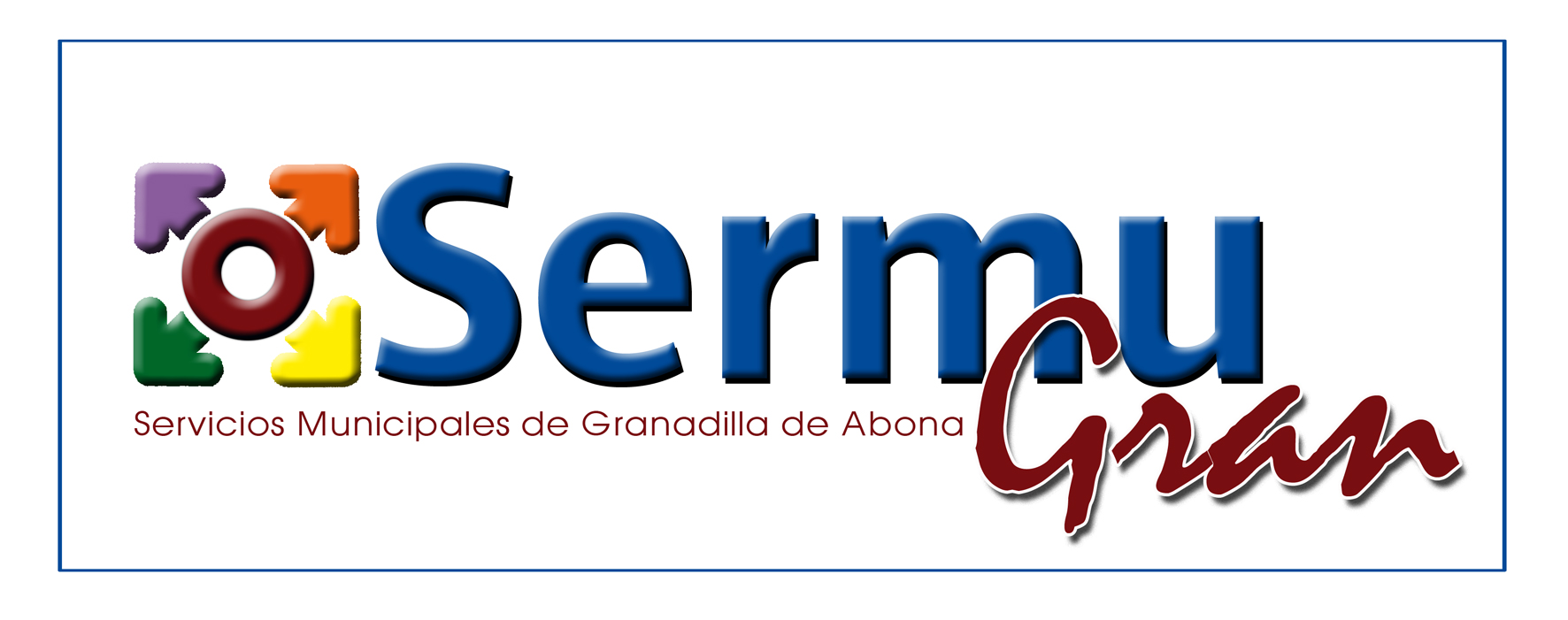 Penalidades impuestos por incumplimiento de los/las contratistas	- Durante el ejercicio 2023 no se han producido penalidades.